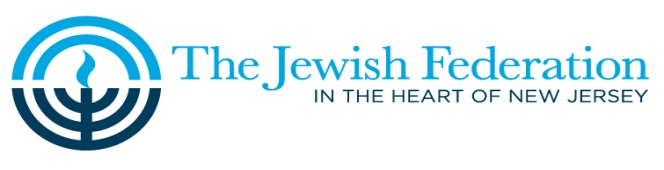 Need-Based Camp Scholarship Application Summer 2016The Jewish Federation in the Heart of New Jersey provides assistance to enable as many Jewish youth as possible to have meaningful Jewish experiences. Need-based camp scholarships are available for youth who demonstrate financial need.  Federation will award “last dollar” scholarships, taking into account both the family’s income and other scholarship awards received.  Eligibility:Scholarship recipients are between the ages of 3-18 years old, reside in Middlesex or Monmouth County and identify as Jewish.Up to 2 scholarships may be awarded per family for the summer of 2016.  Applicants may receive either: a need-based scholarship from the Jewish Federation, a scholarship from Jewish Social Service (JSS), or a Happy Camper award.Recipients will attend a non-profit local Jewish day camp for at least 15 days or an approved overnight camp for at least 19 consecutive days.  (Visit jewishcamp.org/find-camp for a list of approved camps.) Recipients 13 years and older agree to perform local community service within one year of their trip and will submit one article (and 2 photos) about their Israel experience to The Jewish Federation in the Heart of New Jersey, which may be published in the NJ Jewish News, on Facebook and the Federation website. Parents of recipients 3-12 years are asked to do so on their child’s behalf. If a scholarship is awarded, payment is made directly to the program provider.  Complete application and attach copy of most recent IRS Form 1040  to:The Jewish Federation in the Heart of New Jersey230 Old Bridge Turnpike, South River, NJ 08882ATTN: Meryl Harris	E-mail: MerylH@jewishheartnj.org	Fax: 732. 432 0292Please note:  All scholarship applications are handled with extreme confidence and theinformation is used only to make scholarship decisions.FAMILY INFORMATION Is your family Jewish? ____ Yes	____ NoChild(ren) lives with (  )Parent 1  (  )Parent 2  (  )Both  (  )Legal Guardian (Relationship): 		Child(ren) is (are) legal dependents of (  ) Parent 1   (  )   Parent 2 (  )   Both   (  ) Legal GuardianParent 1/Legal Guardian’s InformationName: 								 Date of Birth 			 Address: 											City, State, Zip:  						 County: 			Home Phone: 				 E-mail: 						Occupation: 					 Business or Cell Phone: 			Total # of dependent children living in household: 			Total # of others living in household/relationship:  						Marital Status: (  ) Single/Never Married    (  ) Married    (  ) Partnered    (  ) Separated/Divorced (  ) Widow/Widower    (  ) Divorced/Widowed, and RemarriedParent 2’s Information (Please enter address only if different from above)Name: 								 Date of Birth 			 Address: 											City, State, Zip:  						 County: 			Home Phone: 				 E-mail: 						Occupation: 					Business or Cell Phone: 			Total # of dependent children living in household: 			Total # of others living in household/relationship:  						Marital Status: (  ) Single/Never Married    (  ) Married    (  ) Partnered    (  ) Separated/Divorced (  ) Widow/Widower    (  ) Divorced/Widowed, and RemarriedSPECIAL NEEDSDoes your child(ren) have any special needs? If so, do those special needs present extraordinary financial hardship for your family?  Please explain.  Use additional paper, if necessary.____________________________________________________________________________________________________________________________________________________________________________________________________________________________________FINANCIAL INFORMATION[If parents file separately, both must submit their tax returns.]Completion of this section is mandatory.  Incomplete applications will not be considered.2014/2015 Income Adjusted Gross Income (Line 37 from IRS Form 1040)………………………………		$ __________Income attributable to other adults (filing separately) living in household………….	$ __________Child Support Received (if divorced/separated)………………………………………		$__________Other forms of non-taxable income for all household members, for exampleParsonage……………………………………………………………….…….…				$__________Social Security…………………………………………………………………				$__________SSI/SSD…………………………………………………………………………. 				$__________Food Stamps…………………………………………………………………….				$ __________Survivor’s Benefits………………………………………………………				$__________Other……………………………………………………………………………...				$__________2014/2015 ExpensesPlease provide actual amount paid out-of-pocket in 2014/2015, after deducting any scholarships and/or grants that were awarded. Child Support Paid (if divorced/separated)……………………………………………		$__________Out of pocket medical/dental expenses (if not listed under itemized deductions)  $__________Child Care Fees ………………………………………………………………………..			$ __________Mortgage/Rent ……………………………………………………………………………			$ __________Property Taxes……………………………………………………………………………			$ __________Utilities………………………………………..……………………………………………			$ __________Car Payments (Make ______ Model _________ Year_____) ……………………..	$ __________Other ExpensesIf you have any of the following expenses, please feel free to enter them and they will be taken into consideration.CAMP INFORMATION
Camp Name:  						 Contact Person/Title:  		Winter Address:  										Summer Address:  										Winter Phone: 					 Summer Phone:  			E-mail Address:  										CAMP TUITION AND REGISTRATION Please provide length of session and full tuition and fees, prior to any subsidies and scholarships.  Camper 1: Length of Session:  # days a week 	        # weeks______       Fee $ 		Date Registered: ___/___/___ Camper 2: Length of Session:  # days a week 	       # weeks ______        Fee $ 		 Date Registered: ___/___/___ What is the maximum amount that your family can afford to pay toward the cost of your child(ren)’s summer camping experience? 			Please use this space below to provide additional information not reflected above to help guide us in the scholarship award process. (Use additional paper, if necessary)We certify that to the best of our knowledge and belief that the information contained is correct and accurate.  Moreover, we give permission to the Jewish Federation to receive information from the camp(s) regarding the total amount of grant money received from other sources for our children and the total amount of tuition paid for by the parents and/or other individuals.Parent’s signature:  							 Date:  			For Official Use OnlyDate Received: ____________AGI (Adjusted Gross Income): __________Scholarship Award:Child’s NameGenderDate of BirthChild’s age as of 06/01/16Camper 1Camper 2Actual Cost (after discounts & scholarship)Synagogue Membership$Jewish Day School$Religious/Hebrew School $Jewish Youth Group$Other Jewish Education$College (for siblings)N/AN/A$